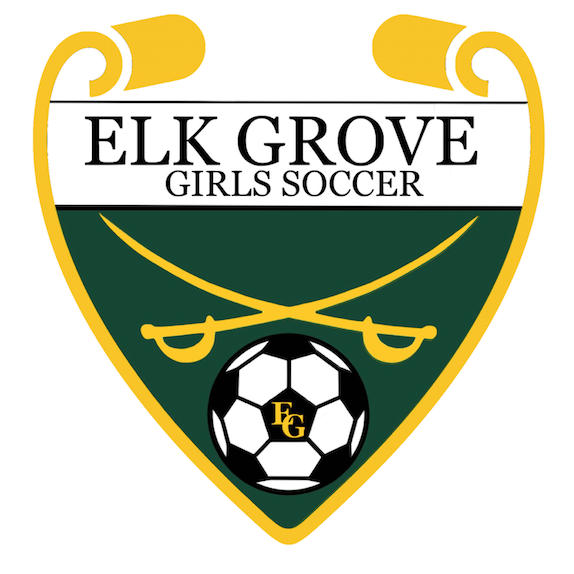 2019 ELK GROVE INVITATIONALGIRLS SOCCERAll games hosted at:ELK GROVE H.S.500 West Elk Grove Blvd. Elk Grove Village, IL 60007CALENDAR:			Home (dark kits) Match Day 1: 	Tuesday March 12th, 2019 4:30		Elk Grove 		Downers Grove North6:30		York			Maine SouthMatch Day 2:	Thursday March 14th, 20194:30		Downers Grove North	York 6:30		Maine South		Elk GroveMatch Day 3:	Saturday March 16th, 201910:00am	Elk Grove		York 12:00pm	Downers Grove North	Maine SouthGENERAL INFORMATION:AWAY team is listed SECOND on schedule and should wear WHITE kit per new IHSA rules.Invitational format features a single-table classification and includes 3 round robin games for a mini-league format. Please note: there is no championship game this year.3 points for a win, 1 point for a tie, 0 points for a lossLeague-style Overtime: two ten-minute periods. No Penalty Shootouts. Tie awarded.Point Table Tiebreakers:Head to head resultGoal DifferentialTotal Goals scoredTotal Goals against (Fewer)Earlier goal in Head to Head matchupALL TOURNAMENT TEAM:An All-Tournament Team will be selected with the following distribution for selections:First Place: 4 players; 1 Player of the Tournament;Second Place: 3 playersThird Place: 2 playersFourth Place: 2 playersWe will contact Head Coaches for their team’s selections after their final match.All-Tournament Team will be announced on Twitter from @ElkGroveGS official account. All schools with players will be tagged through Athletic Department accounts or Girls Soccer accounts. Certificate template will be emailed to coaches to add their players names and print for players.CONCESSIONSConcessions will be available at each match.HOSPITALITYThere will be hospitality for coaches and staff on Saturday 3/16.ATHLETIC TRAINERA Certified Athletic Trainer will be available for all dates at both sites.CONTACTSDean Burrier, EG Soccer Coach, 330-691-0064Jackie Randall, EG Girls’ AD, 847-456-5764